EurofleetsPlus KICK OFF MEETING AGENDA 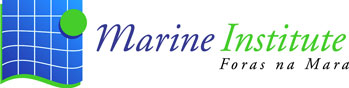 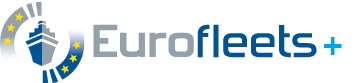 5th – 7th March 2019Marine Institute (MI), Rinville, Oranmore, Co. Galway, Ireland Parallel Session- WP8 “Foresight: Legacy and Roadmap”Date & TimeTalkSpeakerThursday 7th March11:30-11:35IntroWP8: General objectives and action plansGiuseppe Magnifico11:35-11:45Task 8.1 – step 1Feasibility study toward a long-term TA system of Research VesselsLorenza Evangelista11:45-12:10Discussion on task 8.1all12:10-12:20 Task 8.2 – step 1Building Eurofleets LegacyOlivier Lefort 12:20-12:40Discussion on task 8.2all12:40-12:45Task 8.3 – first considerationAodhán Fitzgerald (tbc)12:45-13:55Discussion on task 8.3all12:55-13:00ConclusionGiuseppe Magnifico